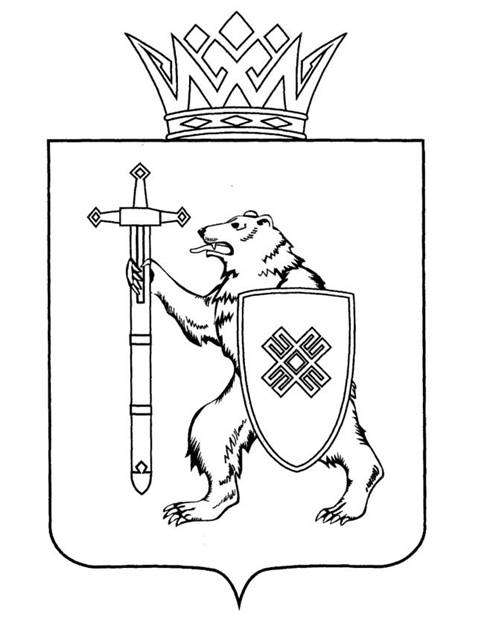 Тел. (8362) 64-14-17, 64-13-99, факс (8362) 64-14-11, E-mail: info@gsmari.ruПРОТОКОЛ ПРОВЕДЕНИЯЗАСЕДАНИЯ КОМИТЕТА№ 53ПОВЕСТКА ДНЯ: I. Нулевой чтение направленных в Комитет законопроектов и проектов постановлений1. О проекте постановления Государственного Собрания Республики Марий Эл «О назначении мирового судьи судебного участка № 25 Звениговского судебного района Республики Марий Эл».Комитет решил:1. Поддержать кандидатуру Веретенниковой Ольги Сергеевны для назначения на трехлетний срок полномочий мировым судьей судебного участка № 25 Звениговского судебного района Республики Марий Эл.2. Внести проект постановления на рассмотрение Государственного Собрания Республики Марий Эл.2. О проекте постановления Государственного Собрания Республики Марий Эл «О назначении мирового судьи судебного участка № 27 Медведевского судебного района Республики Марий Эл».Комитет решил:1. Поддержать кандидатуру Яковлева Артема Сергеевича для назначения мировым судьей судебного участка № 27 Медведевского судебного района Республики Марий Эл.2. Внести проект постановления на рассмотрение Государственного Собрания Республики Марий Эл.3. О проекте постановления Государственного Собрания Республики Марий Эл «О законодательной инициативе Государственного Собрания Республики Марий Эл по внесению в Государственную Думу Федерального Собрания Российской Федерации проекта федерального закона «О внесении изменений в Федеральный закон «О создании Горномарийского районного суда и упразднении городского и некоторых районных судов Республики Марий Эл».Комитет решил:1. Поддержать проект постановления Государственного Собрания Республики Марий Эл «О законодательной инициативе Государственного Собрания Республики Марий Эл по внесению в Государственную Думу Федерального Собрания Российской Федерации проекта федерального закона «О внесении изменений в Федеральный закон «О создании Горномарийского районного суда и упразднении некоторых районных судов Республики Марий Эл».2. Внести проект постановления на рассмотрение Государственного Собрания Республики Марий Эл.II. Оценка направленных в комитет законопроектов и проектов постановлений4. О проекте закона Республики Марий Эл «О внесении изменений 
в Закон Республики Марий Эл «О бюджете территориального фонда обязательного медицинского страхования Республики Марий Эл на 2022 год и на плановый период 2023 и 2024 годов».Комитет решил:1. Проект закона Республики Марий Эл «О внесении изменений 
в Закон Республики Марий Эл «О бюджете территориального фонда обязательного медицинского страхования Республики Марий Эл на 2022 год и на плановый период 2023 и 2024 годов» поддержать и внести 
на рассмотрение Государственного Собрания Республики Марий Эл.2. Направить проект закона Республики Марий Эл «О внесении изменений в Закон Республики Марий Эл «О бюджете территориального фонда обязательного медицинского страхования Республики Марий Эл 
на 2022 год и на плановый период 2023 и 2024 годов» на рассмотрение комитетов Государственного Собрания Республики Марий Эл.5. О проекте закона Республики Марий Эл «О внесении изменений 
в Закон Республики Марий Эл «О физической культуре и спорте 
в Республике Марий Эл».Комитет решил:1. Проект закона Республики Марий Эл «О внесении изменений 
в Закон Республики Марий Эл «О физической культуре и спорте 
в Республике Марий Эл» поддержать и внести на рассмотрение Государственного Собрания Республики Марий Эл.2. Направить проект закона Республики Марий Эл «О внесении изменений в Закон Республики Марий Эл «О физической культуре и спорте 
в Республике Марий Эл» на рассмотрение комитетов Государственного Собрания Республики Марий Эл.III. Нулевое чтение направленных в Комитет законопроектов 
и проектов постановлений6. О проекте закона Республики Марий Эл «О поправках 
к Конституции Республики Марий Эл по вопросам совершенствования организации публичной власти в Республике Марий Эл».Комитет решил:Проект закона Республики Марий Эл поддержать и внести 
на рассмотрение Государственного Собрания Республики Марий Эл.7. О проекте закона Республики Марий Эл «О внесении изменений 
в Закон Республики Марий Эл «О выборах Главы Республики 
Марий Эл» и признании утратившими силу некоторых законодательных актов Республики Марий Эл».Комитет решил:Проект закона Республики Марий Эл поддержать и внести 
на рассмотрение Государственного Собрания Республики Марий Эл.8. О проекте закона Республики Марий Эл «О внесении изменений 
и дополнений в отдельные законодательные акты Республики 
Марий Эл».Комитет решил:Проект закона Республики Марий Эл поддержать и внести 
на рассмотрение Государственного Собрания Республики Марий Эл.9. О проекте закона Республики Марий Эл «О внесении изменения 
в статью 3.1 Закона Республики Марий Эл «О регулировании отдельных отношений по организации проведения капитального ремонта общего имущества в многоквартирных домах на территории Республики 
Марий Эл».Комитет решил:Проект закона Республики Марий Эл поддержать и внести 
на рассмотрение Государственного Собрания Республики Марий Эл.10. О проекте закона Республики Марий Эл «О внесении изменений в Закон Республики Марий Эл «О социальной поддержке 
и социальном обслуживании отдельных категорий граждан 
в Республике Марий Эл».Комитет решил:Проект закона Республики Марий Эл поддержать и внести 
на рассмотрение Государственного Собрания Республики Марий Эл.11. О проекте закона Республики Марий Эл «О льготных тарифах 
на холодное водоснабжение и (или) водоотведение на территории Республики Марий Эл и наделении органов местного самоуправления государственными полномочиями Республики Марий Эл 
по установлению льготных тарифов».Комитет решил:Проект закона Республики Марий Эл поддержать и внести 
на рассмотрение Государственного Собрания Республики Марий Эл.12. О проекте закона Республики Марий Эл «Об упразднении 
и создании должности мирового судьи и судебного участка и о внесении изменений в Закон Республики Марий Эл «О создании должностей мировых судей и судебных участков в Республике Марий Эл».Комитет решил:Проект закона Республики Марий Эл поддержать и внести 
на рассмотрение Государственного Собрания Республики Марий Эл.13. О проекте закона Республики Марий Эл «О преобразовании некоторых административно-территориальных единиц 
и муниципальных образований в Республике Марий Эл и внесении изменений в отдельные законодательные акты Республики Марий Эл».Комитет решил:Проект закона Республики Марий Эл поддержать и внести 
на рассмотрение Государственного Собрания Республики Марий Эл.14. О проекте постановления Государственного Собрания Республики Марий Эл «О внесении изменения в Регламент Государственного Собрания Республики Марий Эл».Комитет решил:Проект постановления Государственного Собрания Республики 
Марий Эл поддержать и внести на рассмотрение Государственного Собрания Республики Марий Эл.15. О проекте постановления Государственного Собрания Республики Марий Эл «О Докладе о деятельности Уполномоченного 
по правам человека в Республике Марий Эл за 2021 год».Комитет решил:Проект постановления Государственного Собрания Республики 
Марий Эл поддержать и внести на рассмотрение Государственного Собрания Республики Марий Эл.16. О проекте постановления Государственного Собрания Республики Марий Эл «О Докладе Государственного Собрания Республики Марий Эл «О состоянии законодательства Республики Марий Эл в 2021 году».Комитет решил:Проект постановления Государственного Собрания Республики 
Марий Эл поддержать и внести на рассмотрение Государственного Собрания Республики Марий Эл.17. О проекте постановления Государственного Собрания Республики Марий Эл «О законодательной инициативе Государственного Собрания Республики Марий Эл по внесению 
в Государственную Думу Федерального Собрания Российской Федерации проекта федерального закона «О признании утратившим силу Федерального закона «О микрофинансовой деятельности 
и микрофинансовых организациях».Комитет решил:Проект постановления Государственного Собрания Республики 
Марий Эл поддержать и внести на рассмотрение Государственного Собрания Республики Марий Эл.IV. Организационные вопросы18. О предложениях к повестке дня двадцать пятой сессии Государственного Собрания Республики Марий Эл.Комитет решил:Согласиться с предложенной повесткой дня двадцать пятой сессии Государственного Собрания Республики Марий Эл.Исключить из повестки дня двадцать пятой сессии Государственного Собрания Республики Марий Эл вопрос «О проекте закона Республики Марий Эл «О внесении изменения в Закон Республики Марий Эл «О выборах Главы Республики Марий Эл», внесенный депутатами Государственного Собрания Республики Марий Эл Мирбадалевым А.А., Замиховским А.М., Потехиным В.В..19. О секретариате двадцать пятой сессии Государственного Собрания Республики Марий Эл.Комитет решил:Согласиться с предложенной повесткой дня двадцать пятой сессии Государственного Собрания Республики Марий Эл.20. О порядке работы двадцать пятой сессии Государственного Собрания Республики Марий Эл.Комитет решил:Информацию о порядке работы двадцать пятой сессии Государственного Собрания Республики Марий Эл принять к сведению.V. Разное21. О работе депутатов Государственного Собрания Республики 
Марий Эл седьмого созыва с избирателями за I квартал 2022 года.Комитет решил:Информацию принять к сведению.22. Итоги деятельности Государственного Собрания Республики Марий Эл седьмого созыва за I квартал 2022 года.Комитет решил:Информацию принять к сведению.23. РазноеВопросов не поступало и решений не принималось.VI. О проектах федеральных законов, законодательных инициативах
 и обращениях законодательных (представительных) органов государственной власти субъектов Российской Федерации, 
поступивших на рассмотрение Комитета24. О проекте федерального закона № 1244343-7 «О внесении изменений в статьи 51 и 80 Федерального закона «Об основах охраны здоровья граждан в Российской Федерации» – вносят депутаты Государственной Думы С.И.Неверов, А.К.Исаев, М.В.Тарасенко, сенаторы Российской Федерации А.А.Турчак, И.В.Рукавишникова, М.А.Львова-Белова в период исполнения ею полномочий сенатора Российской Федерации.25. О проекте федерального закона № 48724-8 «О внесении изменений в Федеральный закон «О подготовке и проведении 
в Российской Федерации чемпионата мира по футболу FIFA 2018 года, Кубка конфедераций FIFA 2017 года, чемпионата Европы по футболу UEFA 2020 года и внесении изменений в отдельные законодательные акты Российской Федерации» – внесен Правительством Российской Федерации.26. О проекте федерального закона № 58606-8 «О внесении изменений в статью 19 Федерального закона «Об охране здоровья граждан от воздействия окружающего табачного дыма, последствий потребления табака или потребления никотиносодержащей продукции» (в части запрета продажи никотиносодержащей жидкости и устройств для ее доставки) – вносят депутаты Государственной Думы Я.Е.Нилов, Д.А.Свищев, С.Д.Леонов, А.Н.Диденко, С.Г.Каргинов.27. О проекте федерального закона № 65038-8 «О внесении изменений в статью 13 Федерального закона «Об основах охраны здоровья граждан в Российской Федерации» в части предоставления органам и учреждениям системы профилактики безнадзорности 
и правонарушений несовершеннолетних сведений, составляющих врачебную тайну, без согласия гражданина или его законного представителя» – внесен Законодательным Собранием Краснодарского края.28. О проекте федерального закона № 67946-8 «О внесении изменений в Федеральный закон «Об обязательном медицинском страховании в Российской Федерации» в части совершенствования системы обязательного медицинского страхования» – внесен депутатами Государственной Думы Г.А.Зюгановым, И.И.Мельниковым, В.И.Кашиным, сенатором Российской Федерации А.М.Гибатдиновым. 29. О проекте федерального закона № 631246-7 «О внесении изменения в Федеральный закон «О наркотических средствах 
и психотропных веществах» – внесен Законодательным Собранием Санкт Петербурга.30. О проекте федерального закона № 50924-8 «О внесении изменений в Федеральный закон «Об обязательном экземпляре документов» – внесен Правительством Российской Федерации.31. О проекте федерального закона № 1180448-8 «О внесении изменений в Федеральный закон «Об объектах культурного наследия (памятниках истории и культуры) народов Российской Федерации» 
и Жилищный кодекс Российской Федерации» – внесен депутатами Государственной Думы Драпеко Е.Г., Хованской Г.П., Казаковой О.М., Качкаевым П.Р., Шолоховым А.М.,Афонским В.И., Иониным Д.А.32. О проекте федерального закона № 28409-8 «О внесении изменений в Федеральный закон «Об общих принципах организации общин коренных малочисленных народов Севера, Сибири и Дальнего Востока Российской Федерации» – внесен Правительством Российской Федерации.33. О проекте федерального закона № 75207-8 «О внесении изменения в статью 12 Федерального закона «Об объектах культурного наследия (памятниках истории и культуры) народов Российской Федерации» (в части установления критериев определения исторической и культурной значимости объектов культурного наследия) – вносит Правительство Российской Федерации.34. О проекте федерального закона № 102 232-8 «О нематериальном этнокультурном достоянии Российской Федерации» – вносят сенаторы Российской Федерации В.И.Матвиенко, К.И.Косачев, Л.С.Гумерова, депутат Государственной Думы В.В.Володин.35. О проекте федерального закона № 1130163-7 «О внесении изменений в статью 37.1 Федерального закона «О физической культуре 
и спорте в Российской Федерации» (в части уточнения перечня необходимых сведений, касающихся объекта спорта, внесенного во Всероссийский реестр объектов спорта) – внесен депутатами Государственной Думы Д.А.Свищевым, А.Б.Таймазовым, Р.А.Баталовой.36. О проекте федерального закона № 19688-8 «О внесении изменений в статьи 17 и 26 Федерального закона «Об обращении лекарственных средств» – внесен депутатом Государственной Думы В.В.Бурматовым.37. О законодательной инициативе Государственного Совета Удмуртской Республики «О внесении в порядке законодательной инициативы в Государственную Думу Федерального Собрания Российской Федерации проекта федерального закона «О внесении изменения в статью 93 Федерального закона «О контрактной системе в сфере закупок товаров, работ, услуг для обеспечения государственных и муниципальных нужд».38. О законодательной инициативе Государственного Собрания 
(Ил Тумэн) Республики Саха (Якутия) по внесению в Государственную Думу Федерального Собрания Российской Федерации проекта федерального закона «О внесении изменения в статью 6 Федерального закона «О государственной поддержке кинематографии Российской Федерации».39. Об обращении Думы Ханты-Мансийского автономного округа – Югры к Министру труда и социальной защиты Российской Федерации А.О.Котякову по вопросу правового регулирования отношений водителей транспортных средств, в том числе являющихся индивидуальными предпринимателями, с организациями, осуществляющими аутсорсинг транспортных услуг скорой медицинской помощи.По вопросам 24 – 39 о проектах федеральных законов, законодательных инициативах и обращениях законодательных (представительных) органов государственной власти субъектов Российской Федерации, 
поступивших на рассмотрение Комитета, проинформировал председательствующий.Комитет решил:Информацию принять к сведению.МАРИЙ ЭЛ РЕСПУБЛИКЫНКУГЫЖАНЫШ ПОГЫНЖОТАЗАЛЫК АРАЛЫМЕ ШОТЫШТО, TÿВЫРА  ДА СПОРТ КОМИТЕТЛенин проспект, 29-ше,Йошкар-Ола, 424001ГОСУДАРСТВЕННОЕ СОБРАНИЕРЕСПУБЛИКИ МАРИЙ ЭЛКОМИТЕТ ПО ЗДРАВООХРАНЕНИЮ, КУЛЬТУРЕ И СПОРТУЛенинский проспект, 29,г. Йошкар-Ола, 42400106 мая 2022 года12:00Зал заседаний Государственного Собрания Республики Марий Эл